Četrtek, 2.4.2020SPROSTITVENA DEJAVNOST:Pojdi na sprehod in se igraj zunaj v naravi. USTVARJALNO PREŽIVLJANJE PROSTEGA ČASA:Naslikaj pomladni cvetlični vrt ali izdelaj / dokončaj metulja upanj, če ga nisi uspel/uspela včeraj. Želim ti lep in ustvarjalen popoldan!Učiteljica Tanja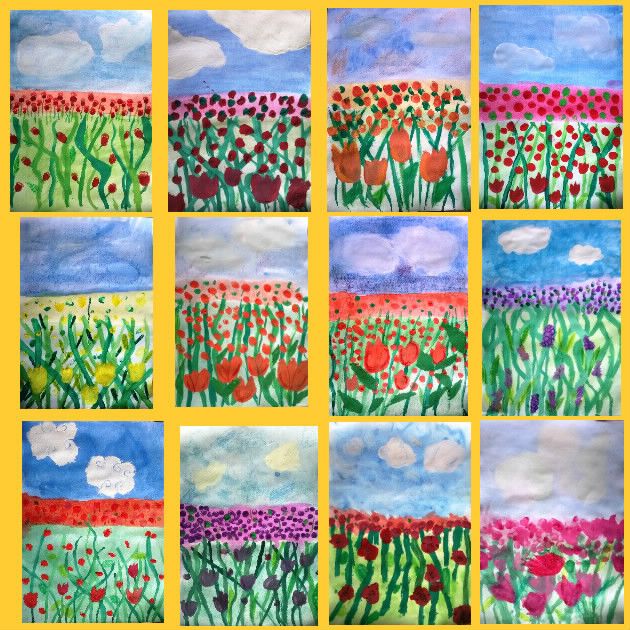 